ประกาศองค์การบริหารส่วนตำบลตะกรบเรื่อง แผนอัตรากำลัง 3 ปี (รอบปีงบประมาณ พ.ศ. 2564 – 2566)ขององค์การบริหารส่วนตำบลตะกรบ		อาศัยความตามมาตรา 15 ประกอบมาตรา 25 วรรคเจ็ด แห่งพระราชบัญญัติระเบียบบริหารงานบุคคลส่วนท้องถิ่น พ.ศ. 2542 และมติคณะกรรมการพนักงานส่วนตำบลจังหวัดสุราษฎร์ธานี 
ในการประชุมครั้งที่ 5/2563 เมื่อวันที่ 20 พฤษภาคม 2563 กำหนดให้องค์การบริหารส่วนตำบลตะกรบ (ขนาดกลาง) เป็นองค์การบริหารส่วนตำบลประเภทสามัญ และได้จัดทำโครงสร้างส่วนราชการและระดับตำแหน่งพนักงานส่วนตำบลในแผนอัตรากำลัง 3 ปี เป็นไปตามเงื่อนไขของประเภทองค์การบริหารส่วนตำบลประเภทสามัญแล้ว  และมติคณะกรรมการพนักงานส่วนตำบลจังหวัดสุราษฎร์ธานี ในการประชุมครั้งที่ 9/2563 เมื่อวันที่ 24 เดือน กันยายน พ.ศ. 2560 จึงประกาศใช้แผนอัตรากำลัง 3 ปี (รอบปีงบประมาณ พ.ศ. 2564 – 2566) ดังนี้		ข้อ 1 ประกาศฉบับนี้เรียกว่า ประกาศองค์การบริหารส่วนตำบลตะกรบ เรื่อง แผนอัตรากำลัง 3 ปี (รอบปีงบประมาณ พ.ศ. 2564 – 2566) ขององค์การบริหารส่วนตำบลตะตะกรบ		ข้อ 2 ประกาศฉบับนี้ มีผลใช้บังคับตั้งแต่วันที่ 1 ตุลาคม 2563 เป็นต้นไป 		ข้อ 3 การกำหนดตำแหน่ง ระดับตำแหน่ง และการใช้ตำแหน่งขององค์การบริหารส่วนตำบลตะกรบ ให้เป็นไปตามแผนอัตรากำลัง 3 ปี (รอบปีงบประมาณ พ.ศ. 2564 – 2566) แนบท้ายประกาศฉบับนี้		ทั้งนี้  ตั้งแต่วันที่  ๑  เดือน ตุลาคม  พ.ศ.  2563			ประกาศ  ณ  วันที่  29  เดือน กันยายน  พ.ศ.  2563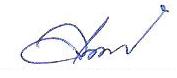 						(นายสมพงค์  ยังอ้น)					นายกองค์การบริหารส่วนตำบลตะกรบ